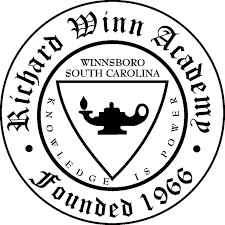 Richard Winn Academy  Lower School Supply List 2019-2020 K53 Marble Composition Notebooks (1 Blue, 1 Red, and 1 Black)2 White 3-ring Binders (1inch with clear, front pocket)1 Supply Box2 Packs of Index Cards2 Packages of Standard Pencils1 Box of 24 Crayons1 Package of Primary Colored Pencils1 Pair of Scissors2 Packs of Glue Sticks1 Bottle of Elmer’s Glue1 Bookbag1 Watercolor Paint SetWish List: 1 Bottle of Hand Sanitizer3 Boxes of Kleenex1 Pack of 4 Dry Erase Markers3 Clorox WipesZiploc Baggies1 Pack of Baby Wipes1 Pack of Construction Paper1 Roll of Paper TowelsFirst Grade4 Glue Sticks1 Box of Crayons1 Pack of Ticonderoga or Wooden Pencils2 Pink Erasers1 Pair of Scissors1 Pack of Washable Markers1 White Binder with Pockets (1 inch)3 Pocket Folders (Red, Green, and Blue)1 Supply Box2 Marble Composition Notebooks1 Pack of Index Cards1 Pair of Headphones/EarBuds Wish List: 1 Large Box of Kleenex1 Box of Quart-Size Ziploc Bags2 8oz. Hand Sanitizer 1 Pack of Dry Erase Markers (4 Count)Clorox Wipes Second Grade: 2 Folders (3 Prong 2 Pocket Folder - Blue and Green)1 Folder (2 Pocket Plastic Folder - Yellow)2 Mead Marble Composition Notebooks (Yellow and Color of Choice)1 Pack of Wide-Ruled Notebook Paper1 24-Pack of Ticonderoga or Wooden Pencils1 Pack of 2 Pink Pearl Erasers1 of Each Color Highlighters - wide tips-Orange, Yellow, and Pink 6-8 Elmers Glue Sticks1 24 Pack of Crayons1 Set of Washable Markers1 Pencil Box1 Headset or EarbudsWish List: 1 Box of Tissues2 Black Expo Markers (full size, wide tips)Third Grade: Notebook paper (wide rule)2 inch notebookDividers2 – 2 prong folders with pockets (red and blue)2 composition booksPencilsCrayonsYellow highlighterGlue (not glue sticks)Wish List: ClipboardBox of bandaidsBox of KleenexRoll of paper towelsFourth/Fifth Grade Science and Social Studies: 2  One-inch 3-prong binder (with a clear front view if possible)1  HW folder with pockets2  Packs of 3-Hole, 8.5x11 Rule Paper    Tracing Paper    Drawing tablet or paper1  Pack each: pencils, erasers, colored pencils, black pens1  Pencil box/pouchWish List: Cleaning WipesTissuesHand Sanitizer Fourth/Fifth Grade ELA and Math: 1 3-Pronged Folder (Preferably Plastic)1 1-Inch Notebook with Dividers (4)1 Composition Notebook1 Homework Folder1 Pack: Pencils/Erasers/Crayons and/or Colored Pencils2 Packs Notebook Paper1 Pencil PouchWish List: 1 Pack Dry Erase MarkersLysol WipesTissuesHand Sanitizer 